Springfield School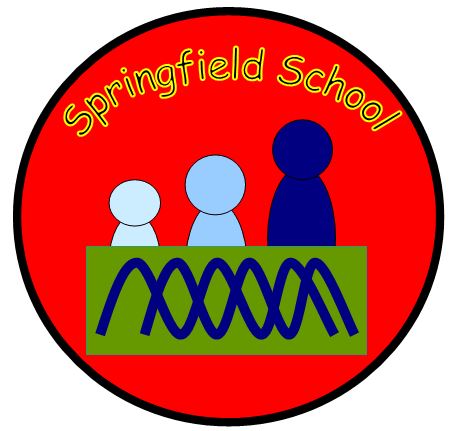 Sports Funding Impact Report2018/19What is the PE and Sports Premium Funding?The government is providing funding of over £450 million per annum for academic years 2013-2020 to provide new, substantial primary school sport funding. This funding is being jointly provided by the Departments for education, Health and Culture, Media and Sport and will see money going directly to primary school head teachers to spend on improving the quality of sport and PE for all their children.The sport funding can only be spent on sport and PE provision in schools.Purpose of fundingSchools have to spend the sport funding on improving provision of PE and sport but they will have the freedom to choose how they do this.The vision for the Primary PE and Sport Premium: ALL pupils leaving primary school physically literate and with the knowledge, skills and motivation necessary to equip them for a healthy, active lifestyle and lifelong participation in physical activity and sportThe funding has been provided to ensure impact against the following OBJECTIVE: To achieve self-sustaining improvement in the quality of PE and sport in primary schools. It is important to emphasise that the focus of spending must lead to long lasting impact against the vision that will live on well beyond the Primary PE and Sport Premium funding. 	

It is expected that schools will see an improvement against the following 5 key indicators:Key Indicator 1: the engagement of all pupils in regular physical activity - the Chief Medical Officer guidelines recommend that all children and young people aged 5 to 18 engage in at least 60 minutes of physical activity a day, of which 30 minutes should be in schoolKey Indicator 2: the profile of PE and sport is raised across the school as a tool for whole-school improvementKey Indicator 3: increased confidence, knowledge and skills of all staff in teaching PE and sportKey Indicator 4: broader experience of a range of sports and activities offered to all pupilsKey Indicator 5: increased participation in competitive sportThe school has been receiving the funding since 2013.  Sports Funding Impact Repot – Springfield Special School 2018-19 Amount of grant received: £16000 + £10 per pupilSwimmingKey achievements to date: Future Ideas and Development areas to achieve our 2020  vision.Staff professional development has taken place which has enabled us to deliver high quality PE lessons within the curriculum. As part of this work we have 2 members of staff (one in each key stage) who have completed the Level 5 certificate in PE specialism. This has meant that these two members of staff are also able to support the other teachers within the key stage.Schemes of work and assessments for PE are now in place across the school in line with the new PE curriculum. These schemes and resources will continue to be used in future years..Active learning in other subjects has been developed and pupils and parents have accessed a number of after school session to promote active learning at home. This includes being able to take home active learning bags in a range of subjects. The school won a PE and sports funding award for their work in this area.Through activities planned throughout the year including making posters, enrichment days & award ceremonies promote the profile of health and meeting recommended daily activity levels has been raised.Developments within lunchtimes and additional extra-curricular clubs on offer to pupils has led to increased participation, fitness levels and enjoyment for pupils. This has been particularly apparent for previously non-active pupils and a big focus has been on providing the opportunity for pupils to try alternative activities and sports.Outdoor facilities have been developed and enhanced and pupils have a range of play equipment available for them to use which offers challenge and development.Continue to develop the CPD needs of all staff teaching the PE curriculumRaise awareness of emotional wellbeing for both staff and pupils.Aim to achieve the YST Quality mark.Enrichment of the curriculum with alternative sporting activities such as cheerleading and skipping. Area of FocusAmount SpentImpactSustainabilityUsing PE as a tool for whole school improvement.To embed active learning as a tool to improve standards in other subject areas.To get school recognition for its achievements in PE, health and sport and raise the profile of the area.Links Key Indicator 2Key Indicator 1Area linked to HT Performance management.£500 twilight and active learning cards pack.£500 teacher release time to conduct activities.£400 Quality mark package£1600 for 4 in school consultancy daysIncreased activity levels within school through active learning opportunities built into the curriculum. Resulting in pupils increased enjoyment and engagement in lessons.                                                                                     Increased awareness of health recommendations and number of pupils meeting the 30mins within school and 30mins at home.                                                                - Increased progress and attainment.                                                                    – Increased engagement of parents within the school.                                                               – Increased activity levels and engagement of pupils within lunchtime activities.                                                                                                        Subject leader has completed thorough analysis of provision and challenged her own thoughts of the school vision & effectiveness of funding. Using this information to go for national YST quality mark. This will result in an overall improved curriculum and range of opportunities for pupils within the school.New additional activities and resources will continue to support healthy life styles and also raise attainment in other subject areas and physical activity levels as a whole. Continue to improve the quality of the  PE curriculum in Teaching and learning in PE lessons and wider curriculum opportunitiesTo continue to build upon the skills of members of staff in PE teaching.Ensure there is enough equipment to aid curriculum learning.To provide a range of additional and appropriately pitched activities for pupils both within and out of lessons.Links Key Indicator 3                              Key Indicator 4Key Indicator 2Key Indicator 1£150 PE resource £75 course place£1000 equipment costs£500 teacher release time£1000 costs for using JR in school£5000 for equipment and towards improving facilitiesTrained members of staff completing Level 5 qualification working collaboratively together will improve quality lessons for pupils in curriculum PE and also increased capacity and enthusiasm for PE/ health within the staff to collaborate on projects.                                                                            Staff all using consistent planning and assessment documents and trying out own teaching ideas within PE lessons to improve outcomes for pupils in terms of achievement in PE. Lessons are now set in ability groups so all children can be as physically active as possible and make good progress in relation to their physical ability. Early years lessons are related to their topics and themes.                                                                                    Pupils gaining high quality swimming opportunities and most able pupils are achieving success within transition.                                                                       The purchasing of additional equipment will lead to increased activity levels, engagement and skill level of pupils within and out of lessons.                                                                                                               Through the new opportunities offered as part of the curriculum pupils will gain key life skills and gain experiences that will inspire them and give them knowledge and confidence for future years.                                               Transition activities introduced will mean there is a greater understanding of what each school offers to the pupils and how to make the most progress and embed skills and opportunities across the time pupils are at school.                                                                                                                Meeting teachers and pupils from the high school will support pupils confidence and enjoyment in moving up to the high schoolSchool will have increased the number of teachers in school with knowledge, expertise and enthusiasm for PE. Whole school vision and ethos is changed and PE and health are viewed as key to the success of the school. Resources and events established that will continue to be used in future years. School will continue these transitional activities and use the knowledge gained to make any necessary changes and improvements within own school setting which will then be continued. These activities can then be continued as part of a rolling programme of support.Raising the profile of PE and sport with the community & increasing competition and club links.To increase the number of competitive opportunities for pupils.To exposure children to different sporting situations and activities available in the community.Links Key Indicator 5 Key Indicator 3 Key Indicator 4Key Indicator 2Key Indicator 1£1000 to support visits and competition costsOutcomes for pupils enhanced through up to date information gained from meetings and networking and strategic vision the school is working towards                                                           100% Pupils reporting increased enjoyment in competitive opportunities                                                                                                            Increase in pupils taking part in competitive activities                                                                   All pupils have had the opportunity to experience and see stadiums and sporting venues to raise aspirations and inspire them.                                            Calendar of events will be used in future years to help continue to provide opportunities for pupils. Areas improved through will also be sustained and built upon further in future years.Meeting national curriculum requirements for swimming and water safetyPlease complete all of the below:Percentage of Year 6 pupils who could swim competently, confidently and proficiently over a distance of at least 25 metres when they left primary school at the end of last academic year?33%Percentage of Year 6 pupils who could use a range of strokes effectively [for example, front crawl, backstroke and breaststroke] when they left your primary school at the end of last academic year?33%What percentage of your Year 6 pupils could perform safe self-rescue in different water-based situations when they left your primary school at the end of last academic year?33%Schools can choose to use the Primary PE and Sport Premium to provide additional provision for swimming but this must be for activity over and above the national curriculum requirements. Have you used it in this way?Yes 